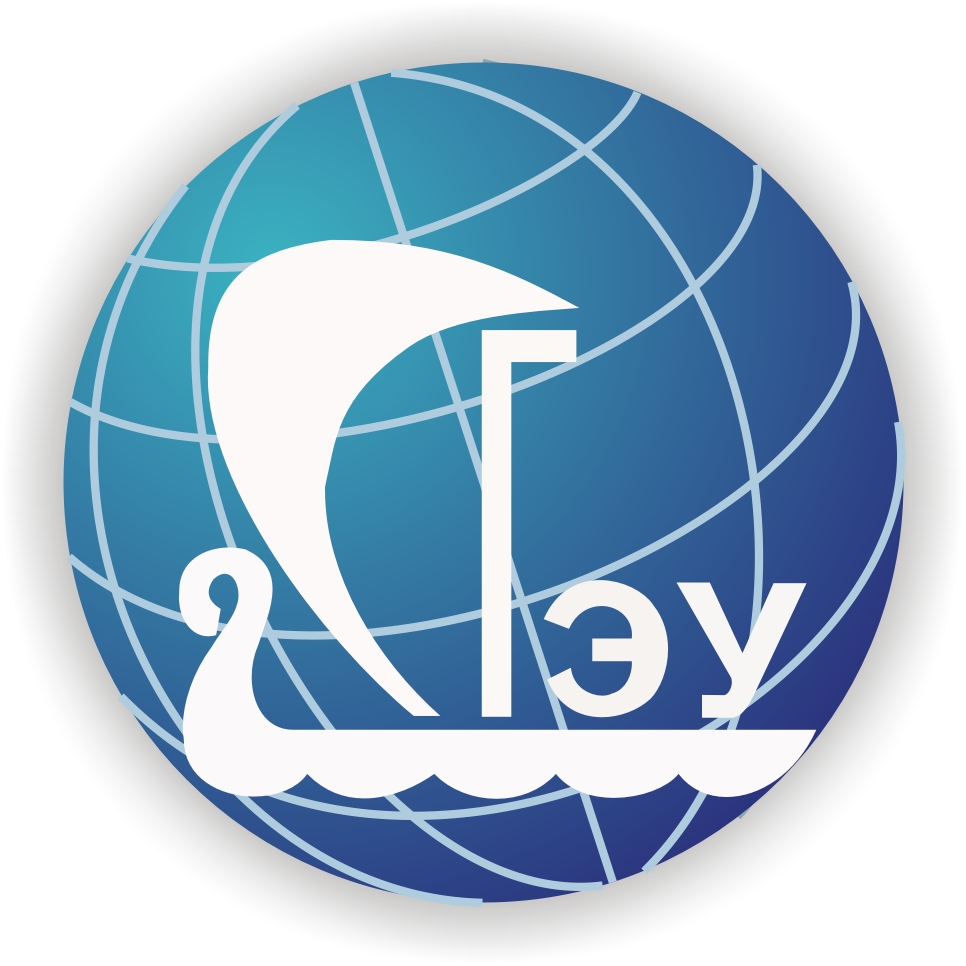 федеральное государственное БЮДЖЕТНОЕ  образовательное учреждение высшего образования «самарский ГОСУДАРСТВЕННЫЙ ЭКОНОМИЧЕСКИЙ УНИВЕРСИТЕТ»НАПРАВЛЕНИЕ №______на _________________________ практику                                                                                      (указать вид практики)Обучающийся_______________________________________________________________института (факультета)___________________________________курс____группа________направляется для прохождения ________________ практики в профильную организациювид практики____________________________________________________________________________ (наименование организации)на срок с «___»______________20__г.  по   «___» _________________20__г.Основание: приказ ректора ФГБОУ ВО «СГЭУ» от «___» ________20__ г. №_________, календарный учебный график, договор от «___» ______20__ г.  № ________.    М.П.   Руководитель практики от Университета __________________/ _____________/               Начальник отдела организации практик и стажировок_________/Е.А. Дядченко/                                                                                                                                                                      (подпись)			(по прибытии на место практики сдается администрации организации)                                                                   Линия отреза-------------------------------------------------------------------------------------------------------------------Федеральное государственное бюджетное образовательное учреждение высшего образования «Самарский государственный экономический университет»Отдел организации практик и стажировокСоветской Армии, д. . Самара, 443090т.: (846) 933 86 81, ops2019@sseu.ru ИЗВЕЩЕНИЕо прохождении обучающимся _________________________ практики(указать вид практики)Обучающийся________________________________________________________________института (факультета)________________________________курса____группы_________Прибыл «____» __________20__ г. в ____________________________________________                                                                                       (наименование организации)М.П.Приступил к прохождению ______________ практики в ____________________________вид практики                                                 (наименование организации)Инструктаж по ознакомлению с требованиями охраны труда, техники безопасности, пожарной безопасности, а также правилами внутреннего трудового распорядка проведен. Программу практики выполнил в полном объеме. Убыл «___» _________20__ г. в Самарский государственный экономический университет.Руководитель практики от профильной организации  _____________    /______________/								            (подпись)		          (ФИО)Обучающийся                                                                ____________         /_____________/                                                                                                                                                   (подпись)                                   (ФИО)Администрация организации (предприятия)               ___________          /_____________/							          (подпись)			(ФИО)			 М.П.ВНИМАНИЕ! Извещение, заверенное администрацией, выдается на руки обучающемуся по окончании практики